Taktiktest am 12.04.2014 in IchenhausenAufgabe 1: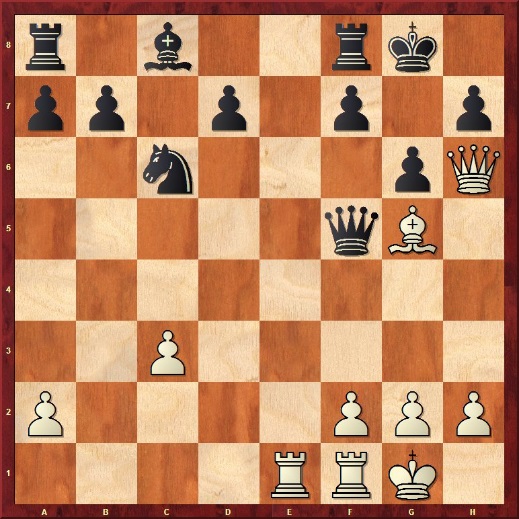 Weiß am Zug!(Leicht)Aufgabe 2: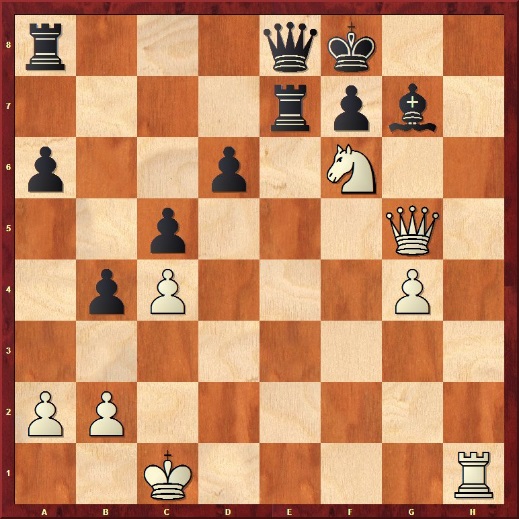 Weiß am Zug!(Leicht)Aufgabe 3: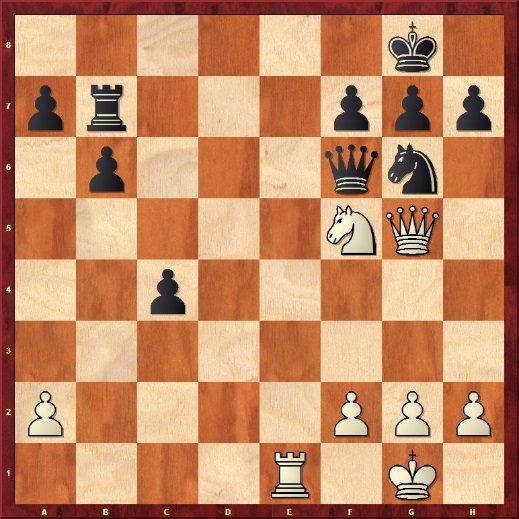 Weiß am Zug!(Mittel)Aufgabe 4: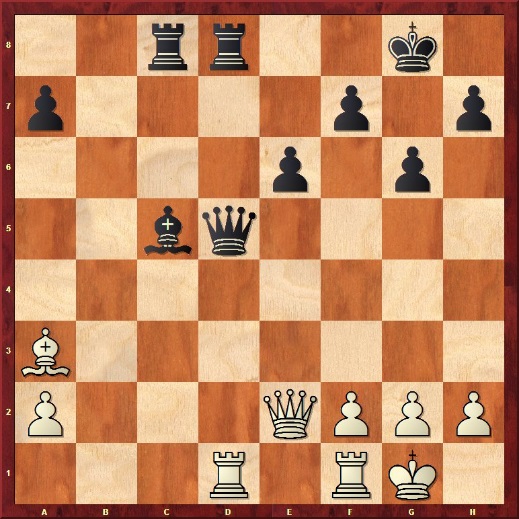 Schwarz am Zug!(Mittel)Aufgabe 5: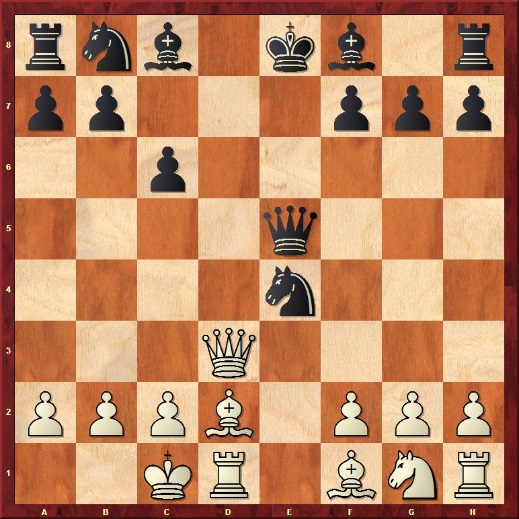 Weiß am Zug!(Leicht)Aufgabe 6: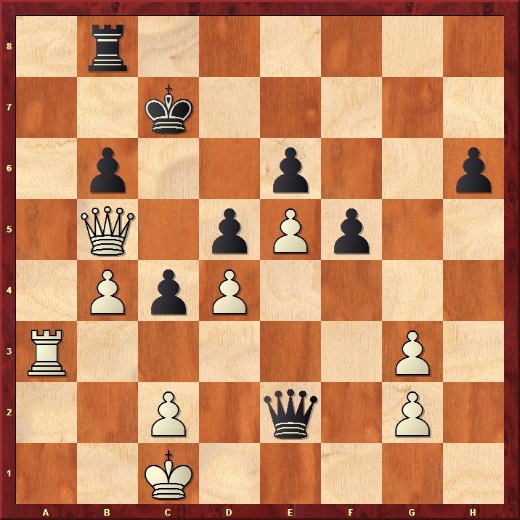 Schwarz am Zug!(Leicht)Aufgabe 7: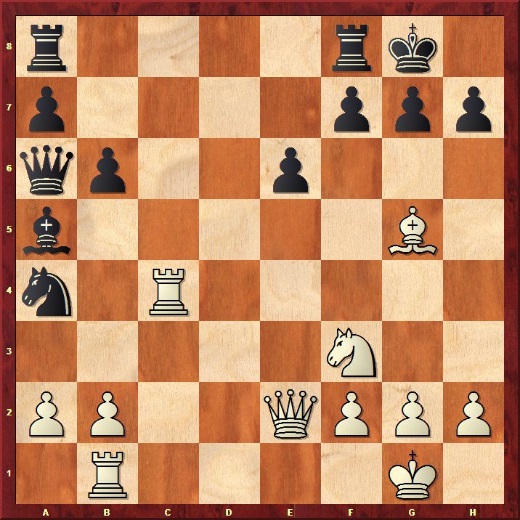 Weiß am Zug!(Schwer)Aufgabe 8: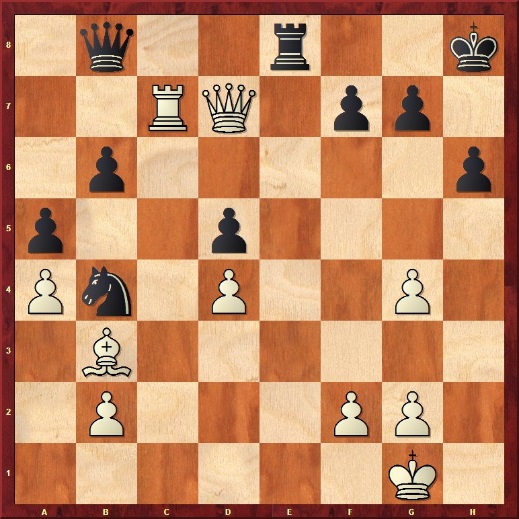 Schwarz am Zug!(Leicht)Aufgabe 9: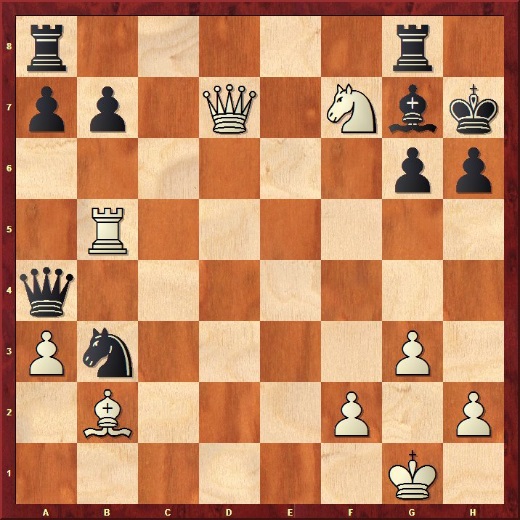 Weiß am Zug!(Mittel)Aufgabe 10: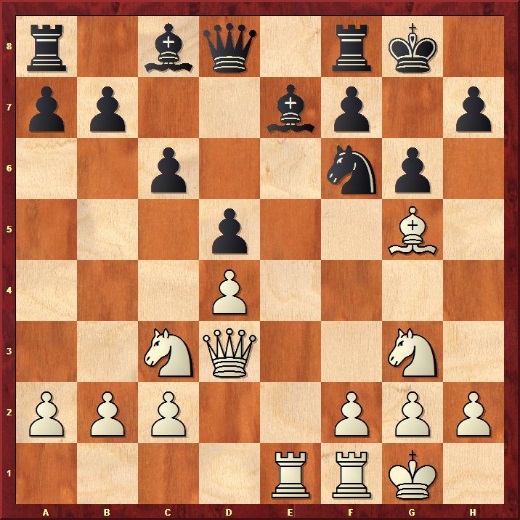 Weiß am Zug!(Mittel)Aufgabe 11: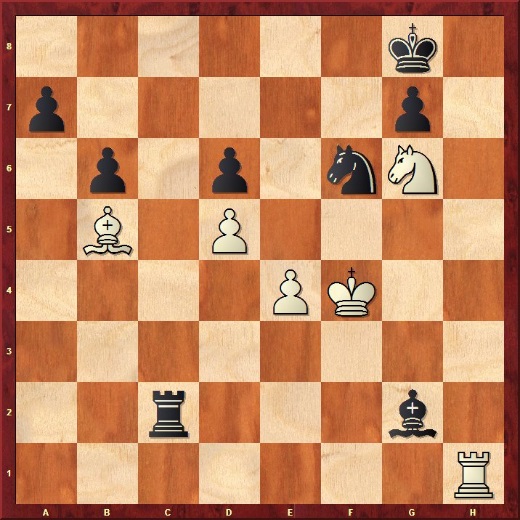 Weiß am Zug!(Mittel)Aufgabe 12: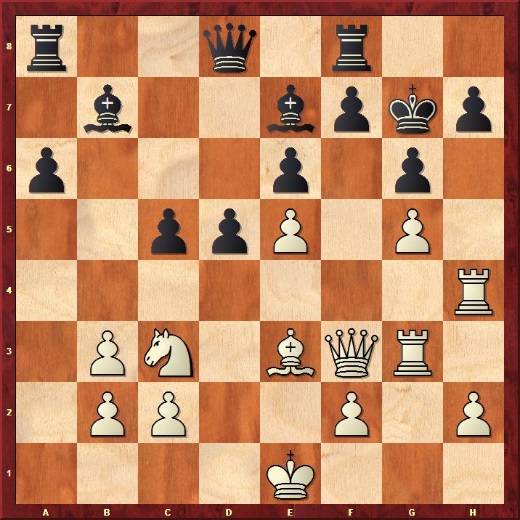 Weiß am Zug! (Schwer)Aufgabe 13: 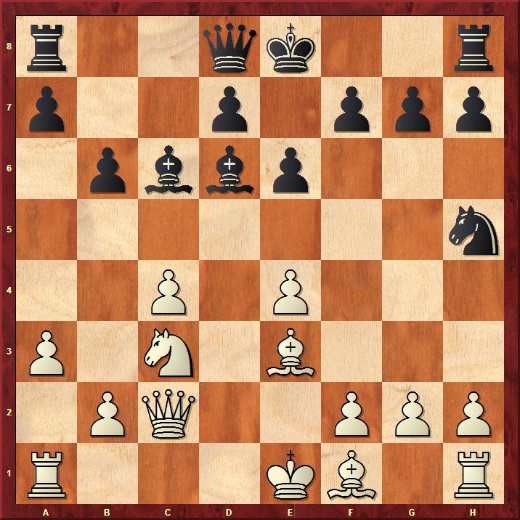 Weiß am Zug (Leicht)Aufgabe 14: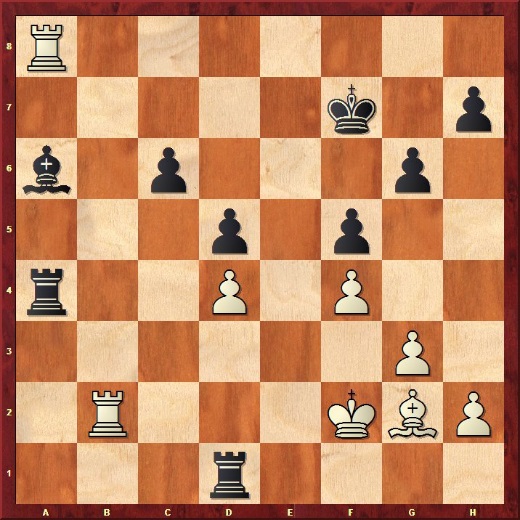 Weiß am Zug! (Mittel)Aufgabe 15: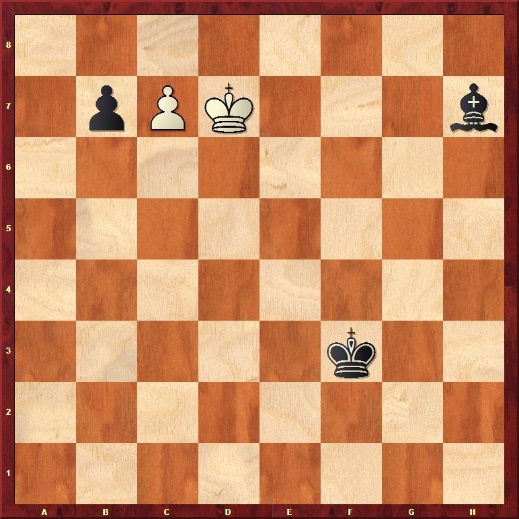 Eine Endspielknobelaufgabe zum Schluss: Weiß am Zug!(Schwer)Aufgabe 16: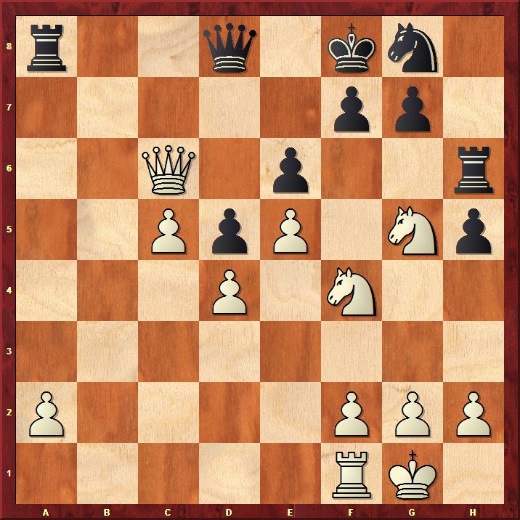 Für diejenigen, die die Endpielaufgabe kennen oder schon gelöst haben! ;)Weiß am Zug! (Schwer)